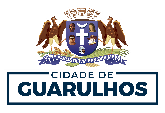 SECRETARIA DE CULTURALEI PAULO GUSTAVO – PRODUÇÃO AUDIOVISUALFUNDO MUNICIPAL DE CULTURA - FUNCULTURAEDITAL DE CHAMAMENTO PÚBLICO PARA SELEÇÃO DE PROJETOS CULTURAIS Nº 004/2023 – PA N° 42.631/2023ANEXO VIDECLARAÇÃO ÉTNICO-RACIAL(Para agentes culturais, pessoas físicas e MEI, concorrentes às cotas étnico-raciais – negros ou indígenas)Eu,  ___________________________________________________________, CPF nº_______________________, RG nº ___________________, DECLARO para fins de participação no Edital 004/2023-SC – Produção Audiovisual – Lei Paulo Gustavo, que sou [informar se é NEGRO OU INDÍGENA].Por ser verdade, assino a presente declaração e estou ciente de que a apresentação de declaração falsa pode acarretar desclassificação do edital e aplicação de sanções criminais.NOMEASSINATURA DO DECLARANTESECRETARIA DE CULTURALEI PAULO GUSTAVO – PRODUÇÃO AUDIOVISUALFUNDO MUNICIPAL DE CULTURA - FUNCULTURAEDITAL DE CHAMAMENTO PÚBLICO PARA SELEÇÃO DE PROJETOS CULTURAIS Nº XX/2023 – PA N° XXXXX/2023ANEXO VI		DECLARAÇÃO ÉTNICO-RACIAL(Para coletivos/agrupamentos e pessoas jurídicas (exceto MEI) concorrentes às cotas étnico-raciais – negros ou indígenas)Nós, abaixo assinados, integrantes do Coletivo/Agrupamento Cultural/Empresa/Entidade ______________, cientes de que a apresentação de declaração falsa pode acarretar desclassificação do edital e aplicação de sanções criminais, DECLARAMOS para fins de participação no Edital 004/2023-SC – Produção Audiovisual – Lei Paulo Gustavo, que:I – Possuímos pessoas negras ou indígenas em posições de liderança no projeto cultural, conforme segue:E/Ou,II – Possuímos integrantes do projeto cultural majoritariamente composta por pessoas negras ou indígenas, conforme segue:E/Ou (Apenas para pessoas jurídicas – exceto MEI),III – Possuímos quadro societário majoritariamente composto por pessoas negras (pretas e pardas) ou indígenas, conforme segue:NomeNegro/IndígenaFunçãoRGAssinaturaNomeNegro/IndígenaFunçãoRGAssinaturaNomeNegro/IndígenaFunçãoRGAssinatura